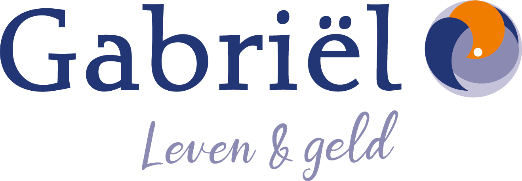 Vacature: Binnendienstadviseur (wegens verlof)Ben jij onze nieuwe collega die onze passie deelt? Wie zijn wij? 
Gabriël is een financieel adviesbureau. Het (financieel) welzijn van onze klanten staat centraal. Hierin vervullen wij een unieke rol door vanuit christelijke normen en waarden financieel inzicht en daarop aansluitend advies te bieden.Wij adviseren zowel bedrijven als particulieren en bemiddelen voor onze klanten in onder meer (schade-) verzekeringen, hypotheken en toekomstvoorzieningen. Onze organisatiestructuur kenmerkt zich door vrijheid & verantwoordelijkheid. Dat betekent dat je mee (be)stuurt aan het bedrijf. We zijn er tenslotte allemaal deel van.Gabriël gaat voor genoeg. Niet voor groei of altijd meer, maar voor wat onze klanten genoeg vinden. Wij proberen met de klant zijn of haar genoeg vast te stellen en ze daar vanuit te laten leven. Zodat hun geld optimaal ingezet kan worden voor meer geluk, tevredenheid en betekenisvoller leven. De winst die wij maken geven wij volledig aan ideële doelen. Als we genoeg inkomsten hebben om de kosten te kunnen betalen is dat voor ons immers genoeg.

Centraal in ons advieswerk staat het Gabriël 3 Stappenplan:
Stap 1: We brengen de wensen, prioriteiten en dromen van de klant in kaart.
Stap 2: We zorgen voor een integraal overzicht van de financiële situatie.
Stap 3: We geven een totaaladvies waarbij financiële producten (zoals verzekering, hypotheek, pensioen) effectief ingezet kunnen worden.
Na het adviestraject bieden we Mijn Gabriël Service waarmee de financiële situatie van onze klanten altijd up to date blijft. Dit is een abonnement waarbij we regelmatig contact houden met onze klanten om hun financiële situatie passend te houden bij hun (gewijzigde) situatie. Gabriel vindt het belangrijker dat een klant inzicht heeft in zijn eigen financiële situatie dan dat we producten verkopen. Ons hoofddoel is dan ook mensen dat inzicht te verschaffen en hen te helpen met het bepalen en bereiken van hun genoeg. Niet te veel en niet te weinig. Zodat hun geld optimaal ingezet kan worden voor meer geluk, tevredenheid en betekenisvoller leven.Wat bieden wij? Een jong en dynamisch bedrijf. Een leuke werksfeer waarbij teamwork en collegialiteit van groot belang is. We werken met 3 mensen in Den Haag, 1 in Hoorn en 16 in Amersfoort. Een klein team, dus je bent op elkaar aangewezen. Het is een afwisselende en uitdagende baan. Er is ruimte voor scholing en persoonlijke ontwikkeling. Je krijgt een marktconform salaris. Het gaat in eerste instantie om een functie voor een periode van vier maanden, ter vervanging van een collega die met zwangerschapsverlof gaat. Als het goed bevalt zijn er mogelijk opties voor een vaste functie.
Jouw profiel:Je gelooft in de kracht van genoeg en probeert zelf van hieruit te leven. Je bent gepassioneerd en een harde werker. Soms lopen dingen anders dan gepland en dan ben je creatief en vindingrijk in het vinden van oplossingen. Verder ben je bekend met de financiële wereld, kun je presteren onder druk, goed organiseren, overzicht houden en heb je enige jaren werkervaring. Tevens kun je goed werken in samenwerkingsverband en heb je ervaring met zelfsturend werken. 

Je beschikt over WFT Basis, Hypotheken en Schade. Je beschikt over HBO werk -en denkniveau. Tot slot onderschrijf je de doelstelling en missie van Gabriël Financiële Bescherming. Doelen: Het belangrijkste doel is om klanten financieel inzicht en advies te bieden vanuit een lange termijn relatie. Geld gaat hierdoor bijdragen aan levensdoelen. De relatie krijgt vertrouwen in zijn financiële situatie en de verwezenlijking van de wensen en dromen. Vanuit de functie bijdragen om de missie en doelstellingen van Gabriël te realiseren. Hieronder valt onder andere het realiseren van de begrote inkomsten en het stimuleren van klanten om te leven vanuit genoeg.
Functiebeschrijving binnendienstadviseur (Den Haag) 24-32 uur.Je werkt vanuit ons kantoor in Den Haag. Samen ben je met de buitendienstadviseur verantwoordelijk om de klantenkring uitmuntend te bedienen. Tevens ben je samen verantwoordelijk voor de groei en het onderhoud. Dit krijgt vorm doordat je gezamenlijk de relaties beheert, je zoveel mogelijk het administratief werk afhandelt en verantwoordelijk bent voor het klantcontact per mail en telefoon. Je bent zelfstandig aan het werk en proactief in teamverband met de adviseur buitendienst. Je onderhoudt de contacten met de diverse maatschappijen. Je begeleidt en houdt controle op het adviesproces en het bemiddelingstraject van financiële producten van in eerste instantie  verzekeringen en later ook hypotheken en beleggen. Tevens houd je de polisadministratie bij, help je bij het invullen van belastingaangiftes van relaties en behandel je schadegevallen. Het is een proactieve functie waarin je samen met de adviseur buitendienst zo veel mogelijk klanten goed helpt.Interesse?We vinden het als bedrijf belangrijk om geld in te zetten voor geluk en genoeg. Een gelukkiger leven voor jou en je medemens en het bepalen van genoeg voor een gezonde omgang met geld. We horen graag hoe jij hier over denkt. Wil je ons dat mailen, samen met je CV, waarom je geïnteresseerd bent in één van deze functie en een toelichting op je levensovertuiging? Dat kan naar: ronald@gabrielfb.nl t.a.v. Ronald van Kaam.